INDICAÇÃO Nº 4567/2017Indica ao Poder Executivo Municipal a troca de lâmpadas dos postes da Av. Anhanguera em toda sua extensão, no bairro Jardim Conceição. Excelentíssimo Senhor Prefeito Municipal, Nos termos do Art. 108 do Regimento Interno desta Casa de Leis, dirijo-me a Vossa Excelência para sugerir que, por intermédio do Setor competente, seja executada a troca de lâmpadas dos postes da Av. Anhanguera em toda sua extensão, no bairro Jardim Conceição, neste município. Justificativa:Esta vereadora foi procurada por munícipes relatando a necessidade da troca de lâmpadas queimadas, fato este que gera insegurança aos moradores.Plenário “Dr. Tancredo Neves”, em 15 de maio  de 2017. Germina Dottori- Vereadora PV -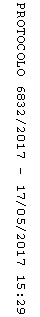 